              * v prípade PO v súlade s výpisom z OR SR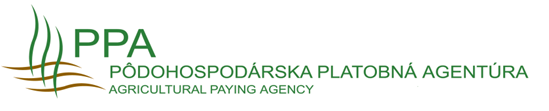 Príloha k žiadosti  na Podporu chov a udržanie ohrozených plemien hospodárskych zvierat na rok 2023Príloha k žiadosti  na Podporu chov a udržanie ohrozených plemien hospodárskych zvierat na rok 2023Príloha k žiadosti  na Podporu chov a udržanie ohrozených plemien hospodárskych zvierat na rok 2023Príloha k žiadosti  na Podporu chov a udržanie ohrozených plemien hospodárskych zvierat na rok 2023Príloha k žiadosti  na Podporu chov a udržanie ohrozených plemien hospodárskych zvierat na rok 2023Príloha k žiadosti  na Podporu chov a udržanie ohrozených plemien hospodárskych zvierat na rok 2023Príloha k žiadosti  na Podporu chov a udržanie ohrozených plemien hospodárskych zvierat na rok 2023Príloha k žiadosti  na Podporu chov a udržanie ohrozených plemien hospodárskych zvierat na rok 2023Príloha k žiadosti  na Podporu chov a udržanie ohrozených plemien hospodárskych zvierat na rok 2023Príloha k žiadosti  na Podporu chov a udržanie ohrozených plemien hospodárskych zvierat na rok 2023Príloha k žiadosti  na Podporu chov a udržanie ohrozených plemien hospodárskych zvierat na rok 2023Príloha k žiadosti  na Podporu chov a udržanie ohrozených plemien hospodárskych zvierat na rok 2023Príloha k žiadosti  na Podporu chov a udržanie ohrozených plemien hospodárskych zvierat na rok 2023Príloha k žiadosti  na Podporu chov a udržanie ohrozených plemien hospodárskych zvierat na rok 2023Príloha k žiadosti  na Podporu chov a udržanie ohrozených plemien hospodárskych zvierat na rok 2023Príloha k žiadosti  na Podporu chov a udržanie ohrozených plemien hospodárskych zvierat na rok 2023Príloha k žiadosti  na Podporu chov a udržanie ohrozených plemien hospodárskych zvierat na rok 2023Príloha k žiadosti  na Podporu chov a udržanie ohrozených plemien hospodárskych zvierat na rok 2023Registračné číslo žiadostiRegistračné číslo žiadostiRegistračné číslo žiadostiZoznam oviec a kôzZoznam oviec a kôzZoznam oviec a kôzZoznam oviec a kôzZoznam oviec a kôzZoznam oviec a kôzZoznam oviec a kôzZoznam oviec a kôzZoznam oviec a kôzZoznam oviec a kôzZoznam oviec a kôzZoznam oviec a kôzZoznam oviec a kôzZoznam oviec a kôzP.č.Číslo ušnej značkyČíslo ušnej značkyPlemenoPlemenoP.č.Číslo ušnej značkyČíslo ušnej značkyČíslo ušnej značkyČíslo ušnej značkyČíslo ušnej značkyPlemeno                    Dátum                    Dátum                    Dátum                    Dátum                    Dátum                    DátumPodpis*Podpis*Podpis*Podpis*Podpis*C-príloha cList/